COMMENTS:	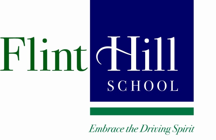 Critical Thinking RubricPROJECT: ________________________________Critical Thinking RubricPROJECT: ________________________________                     STUDENT:   __________________________EVALUATOR:  ______________    DATE:  _______                     STUDENT:   __________________________EVALUATOR:  ______________    DATE:  _______                     STUDENT:   __________________________EVALUATOR:  ______________    DATE:  _______CRITERIAUNSATISFACTORY(Well-Below Performance Standards)UNSATISFACTORY(Well-Below Performance Standards)NEARING PROFICIENCY(Below Performance Standards)NEARING PROFICIENCY(Below Performance Standards)PROFICIENT(Minimal Criteria)ADVANCED(Demonstrates Exceptional Performance)Gathering Appropriate InformationInformation is largely irrelevant and unreliable.Information quality is not addressed.Information is largely irrelevant and unreliable.Information quality is not addressed.Information is partially reliable and relevant.Some factors affecting information quality are identified.Information is partially reliable and relevant.Some factors affecting information quality are identified.Information is reliable, relevant, and from multiple sources.Factors affecting information quality are accurately identified.In addition to meeting the PROFICIENT criteria …Sources include original information or information located and evaluated by the learner.Factors affecting information quality are accounted for.0 - - - - - - - - - - - - 8 - - - - - - - - - - - - 160 - - - - - - - - - - - - 8 - - - - - - - - - - - - 1617 - - - - - - - - - - - - 18 - - - - - - - - - - - - 1917 - - - - - - - - - - - - 18 - - - - - - - - - - - - 1920- - - - - - - - - - - - 21 - - - - - - - - - - - 2223 - - - - - - - - - - - -24 - - - - - - - - - - - - 25Analyzing InformationInformation lacks organization or organization is unclear.Information is only partially represented.Information is not analyzed or conclusions are trivial or illogical.Information lacks organization or organization is unclear.Information is only partially represented.Information is not analyzed or conclusions are trivial or illogical.Information is partially organized and at least one organizational technique is used.Most information is represented.Information is not made meaningful or conclusions are not fully or accurately supported.Information is partially organized and at least one organizational technique is used.Most information is represented.Information is not made meaningful or conclusions are not fully or accurately supported.Information is effectively and appropriately organized.  Techniques such as categorizing, creating visual representations or comparing and contrasting are utilized.All information is represented and most is accounted for.Information is analyzed by methods such as finding patterns, making generalizations or predictions.  Conclusions are well supported.In addition to meeting the PROFICIENT criteria …Information is organized in a clear and meaningful way.  Multiple techniques are used for analysis.All information is accounted for or explained.Relationships such as correlation and causality are addressed.  0 - - - - - - - - - - - - 8 - - - - - - - - - - - - 160 - - - - - - - - - - - - 8 - - - - - - - - - - - - 1617 - - - - - - - - - - - - 18 - - - - - - - - - - - - 1917 - - - - - - - - - - - - 18 - - - - - - - - - - - - 1920- - - - - - - - - - - - 21 - - - - - - - - - - - 2223 - - - - - - - - - - - -24 - - - - - - - - - - - - 25Synthesizing and CreatingIdeas or solutions are not generated or are incomplete.Evaluation is not present.Ideas or solutions are not generated or are incomplete.Evaluation is not present.Ideas or solutions are irrelevant or unfounded.Evaluation of ideas or solutions is flawed or overly simplistic.Ideas or solutions are irrelevant or unfounded.Evaluation of ideas or solutions is flawed or overly simplistic.Relevant ideas or solutions are generated.Ideas or solutions are evaluated based on logical reasoning or criteria.In addition to meeting the PROFICIENT criteria…Multiple ideas or solutions are generated or are exceptionally creative.Evaluation is thorough, clear, concise, and unique.0 - - - - - - - - - - - - 8 - - - - - - - - - - - - 160 - - - - - - - - - - - - 8 - - - - - - - - - - - - 1617 - - - - - - - - - - - - 18 - - - - - - - - - - - - 1917 - - - - - - - - - - - - 18 - - - - - - - - - - - - 1920- - - - - - - - - - - - 21 - - - - - - - - - - - 2223 - - - - - - - - - - - -24 - - - - - - - - - - - - 25